                                                                  «Шарвили» эпос –лезги халкьдин  асул эсер я. Ам                                                                                халкьди  вичи вичиз туькIуьрнавай , кьиникь течир , даим                                                                               гуьмбет я. Четин юкъуз – арха, шадвилин межлисда –                                                                               рикI алай дуст, дяведа – хци яракь, зегьметда – галатун                                                                               течидай гъилер. Ам жегьилрин гьунар, рушарин дамах,                                                                                бубайрин давам, дидейрин даях я .    Шарвили!    И тIвар вири лезгийриз, чи вири миллетдин ярж алай тIварар – Шалбуз дагъ, Шагь даг , Базардуьзуь ва Самур вацI хьиз, аял чIавалай малум я. «Шарвили» тIвар алай игитвилин эпос лезги халкьдин шагь эсер я. Халкьдин арада «Шарвили» тIвар алай эпосни- халкьдин тарихдин важиблу вакъиайрикай шииррин ва гьикаятдин жуьреда туькIуьрнавай чIехи эсерни – ата – бубайрин девиррилай инихъ малум я .Амма эпос халкьдин сиверай кIватI, кхьин хъувунин кIвалахрив  анжах  Советрин девирда эгечIна.   Ам вичин асул кIалубда амачтIани ,махаринни  кьисайрин, манийринни мисалрин куьмекдалди агъзур йисарин  имтигьанрай  акъатна. Ам къадим заманайрин атир кумаз, чи аямдив агакьна .Эпосдин кьилин игит  тир Шарвили вири халкьдин рикI алай викIегь , кичIевал тийижир, хайи Ватандиз вичин чанни кваз гайи пагьливан я.   «Шарвили» гафунин мана чириз шумудни са алим алахънай, амма къедалди абур са акьалтIай фикирдал  атанвач. Гьавиляй и тIварцIин  муькуь  жуьреярни  рикIел хкин. Чи лезги халкьдин сивин яратмишунра «Шарвели», «Ширвели», «Ширвили», тIварар гьалтзава.                                                           Игитвилин эпосдиз викIегь Шарвилидин тIвар гун дуьшуьшдин кар туш .Къафкъаздин са бязи маса халкьарин эпосрилай тафаватлу яз «Шарвили» эпосда анжах са игит ава. Шарвили къадим лезги тIвар я . «Шарвили» дугъриданни сирлу гаф я.  Са бязи алимри и гаф «шар» , « чир» диб  авай чкайрин тIварариз мукьва я лугьузва .   Шарвили – эпосдин уьлчмейрив алцумиз жедай , лезгийрихъ авайни авачир са игит я. «Шарвили» эпосдиз чна , чи къадим Ватан тир Алпанистан  фикирда аваз , вил вегьезва. Эпосдай  чи халкьдиз хас даим жанлу ерияр –азадвал. садвал,дуствал, мугьманпересвал,гьахълувал,женгчивал ,муьгьуьббатлувал… аквазва.   Гьелбетда , Шарвилидикай кхьенвай кьван макъалайривай ва ктабривай эпос эвезиз жедач. Гила а эсер чапдай акъудна, кьилдин са ктаб яз  халкьдин   гегьенш  къатарив агакьардай вахт алукьнава  ва и кар патал къулай шартIар  арадал атанва.   Эпос кIватI хъувуна къайдада тун патал Забит Ризванова ва Байрам Салимова гзаф йисара зегьмет чIугуна. И кIвалахдиз  абуруз гзаф тир пешекаррини  куьмек гана. Абуру шиирралди къад кьиликай ибарат тир лезги халкьдин эпос «Шарвили» яратмишна.   Эпос халкьдин ацукьун –къарагъуникай, игитвиликай малумат гузвай кьуд цIарцIин манийралди башламиш жезва …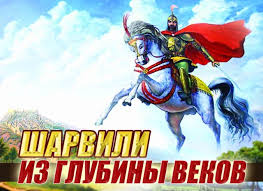 